Подтвердите своё присутствие на занятии. Составьте конспект в соответствии с требованиями при помощи опорного конспекта занятия и учебника Элементы высшей математики/ Г.В.Григорьев и др. - М.: ИЦ Академия, 2014 г. - 320 с. (ссылка на электронный учебник: https://cloud.mail.ru/public/buNn/ijFYgVJ6h).  Фото конспекта отправьте  на почту elenabragina7@gmail.com до 08.11.21 включительно. Работа должна быть выполнена в рамках рабочего времени, отведенного на занятие по математике. Чтобы все формулы и символы открывались, необходимо файл скачать на рабочий стол. 08.11    Функция одной переменной. Граница функции. Понятие производной и техника дифференцирования.1) Обобщение, систематизация, расширение теоретических знаний и практических умений и навыков и блочное закрепление.  Определим функцию одной переменной и способы её задания (записать конспект).Определение. Функция одной переменной - это зависимость переменной у от переменной х, при которой каждому значению переменной х ставиться в соответствие единственное значение переменной у.Алгебраически эту зависимость можно задать формулой у = f(х), гдех - независимая переменная или аргумент,у - зависимая переменная или функция,f - формула с переменной х.В качестве аргумента и функции можно использовать и другие буквы.Функцию можно задать:- аналитически или алгебраически (формулой),- таблично (таблицей значений аргумента и функции),- графически (графиком),- словесно (зависимость описывается при помощи слов).Рассмотрим несложные примеры на определение и задание функции.Пример 1. Найти f(1,2), если f(х) = .Решение.Подставим в формулу функции вместо переменной х значение 1,2:f(1,2) =  =  =  = (поставим минус перед дробью, умножим числитель и знаменатель на 10) = -  = (сократим на 2) = - .Пример 2. Найти f(), если f(х) = .Решение.Подставим в формулу функции вместо переменной х значение :f() =  =  = (представим целые числа в виде дроби со знаменателем 7) =  =  = (сократим на знаменатели) = .2) Обобщение, систематизация, расширение теоретических знаний и практических умений и навыков и блочное закрепление.  Определим область определения функции и область её значений (записать в конспект).Область определения D и область значений Е являются важнейшими характеристиками или свойствами функции. Определим их.Определение. Областью определения D функции у = f(х) называется множество значений переменной х, при которых функция существует (считается).Определение. Областью значений Е функции у = f(х) называется множество значений переменной у, которые она принимает.При нахождении области определения функции учитываются особенности формулы функции и её определение, применяются умения и навыки решения уравнений, неравенств, систем.Пример 3.Найти область определения функции у = .Решение.Функция логарифмическая и по определению мы знаем, что основание логарифма >0 и ≠ 1, а выражение под знаком логарифма >0. Составим систему условий, при которых функция существует:х>0              х>0                     х>0                     х≠ 1            х≠ 1                     х≠ 14х-8>0       4х>8                    х>2  Изобразим промежуток, соответствующий общему решению системы:                0       1         2                хD(у) = (2;+∞).3) Обобщение, систематизация, расширение теоретических знаний и практических умений и навыков.  Определим виды функций (записать в конспект).Функции могут быть алгебраическими и трансцендентными.Определение. Функция называется алгебраической, если её формула составлена при помощи алгебраических действий.В противном случае функцию называют трансцендентной.К трансцендентным функциям относятся функции, содержащие логарифмы и тригонометрические функции.Функции могут быть явными (когда в формуле функция выражена через аргумент), неявными (когда в формуле функция не выражена через аргумент), заданными параметрически в виде х = f(t), y = g(t)). 4) Обобщение, систематизация, расширение теоретических знаний и практических умений и навыков.  Рассмотрим основные свойства функции (ознакомиться).К основным свойствам функции относятся следующие свойства:
1. Нули функции.Нуль функции – такое значение аргумента, при котором значение функции равно нулю.2. Промежутки знакопостоянства функции.Промежутки знакопостоянства функции – такие множества значений аргумента, на которых значения функции только положительны или только отрицательны.3. Монотонность функции.Возрастающая функция (в некотором промежутке) - функция, у которой большему значению аргумента из этого промежутка соответствует большее значение функции.Убывающая функция (в некотором промежутке) - функция, у которой большему значению аргумента из этого промежутка соответствует меньшее значение функции.4. Четность (нечетность) функции.Четная функция - функция, у которой область определения симметрична относительно начала координат и для любого х из области определения выполняется равенство f(-x) = f(x). График четной функции симметричен относительно оси ординат.Нечетная функция - функция, у которой область определения симметрична относительно начала координат и для любого х из области определения справедливо равенство f(-x) = - f(x). График нечетной функции симметричен относительно начала координат.5. Ограниченная и неограниченная функции.Функция называется ограниченной, если существует такое положительное число M, что |f(x)| ≤ M для всех значений x . Если такого числа не существует, то функция - неограниченная.6. Периодичность функции.Функция f(x) - периодическая, если существует такое отличное от нуля число T, что для любого x из области определения функции имеет место: f(x+T) = f(x). Такое наименьшее число называется периодом функции. Все тригонометрические функции являются периодическими.5) Обобщение, систематизация, расширение теоретических знаний и практических умений и навыков.  Определим границу функции  (записать в конспект).Определение (по Коши). Пусть функция f(x) определена на некотором открытом интервале X, содержащем точку x=a. (При этом не требуется, чтобы значение f(a) было обязательно определено.)Число А называется пределом функции f(x) при x→a, если для каждого ε>0 существует такое число δ>0, что|f(x)−А|<ε,при условии0<|x−a|<δ.Данное определение предела известно как ε−δ− определение или определение Коши.Обозначается 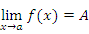 Символом lim                      x→a−0 обозначается левосторонний предел, в котором переменная x, приближаясь к a, принимает значения x<a. Соответствующий предел называется левосторонним пределом функции f(x) в точке x=a.
Аналогично, символом lim                                                 x→a+0 обозначается правосторонний предел, в котором переменная x, приближаясь к a, принимает значения x>a. Соответствующий предел f(x) называется правосторонним пределом функции f(x) в точке x=a.
Отметим, что двусторонний предел существуют лишь тогда, когда существуют оба односторонних предела, которые равны друг другу.С методикой вычисления предела функции вы можете ознакомиться в видеоуроке: https://www.youtube.com/watch?v=fa7kuQajmU4.6) Повторим, обобщим и систематизируем понятие производной (записать в конспект выделенное, таблицу и примеры).Определение: производной функции в точке  называется предел отношения приращения функции  к вызвавшему его приращению аргумента  в этой точке при . Или коротко:
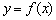 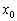 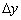 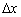 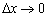 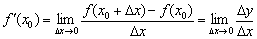 Если данный предел конечен, то функция  является дифференцируемой в точке . Функция дифференцируема на интервале, если она дифференцируема в каждой точке этого интервала.К появлению понятия производной может привести решение некоторых практических задач. Самыми известными среди них является задача о построении касательной к графику функциив точке , которую решил Готфрид  Лейбниц, и задача о нахождении скорости материальной точки при прямолинейном и равномерном движении, которую решил Исаак Ньютон.В общем, производная - это скорость изменения любого процесса.Для функции производную будем обозначать у' или f '(x).Производную элементарной функции можно найти, пользуясь определением производной. Но это слишком сложное и трудоёмкое решение. Поэтому для вычисления производной мы будем применять в начале правила дифференцирования:а затем таблицу производных элементарных функций:Пример 4. Вычислить производные элементарных функций:1. Найти производную функции 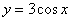 Смотрим в таблицу производных. Производная косинуса там есть, но у нас .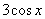 Решаем: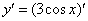 Самое время использовать правило 1, выносим постоянный множитель за знак производной: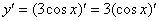 А теперь  по таблице: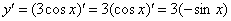 Ну и результат желательно немного «причесать» – ставим минус на первое место, заодно избавляясь от скобок:.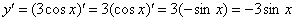 Пример 5. Найти производную функции 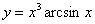 Здесь у нас произведение двух функций, зависящих от .
Сначала применяем 3  правило, а затем таблицу производных: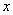 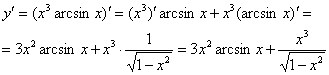 Пример 6. Найти производную функции 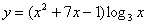 В данной функции содержится сумма  и произведение двух функций –  квадратного трехчлена   и логарифма . Со школы мы помним, что умножение и деление имеют приоритет перед сложением и вычитанием.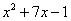 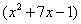 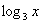 Здесь всё так же. СНАЧАЛА мы используем правило дифференцирования произведения 3: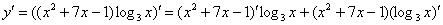 Теперь для скобки  используем два первых правила: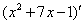 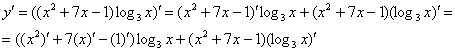 В результате применения правил дифференцирования под штрихами у нас остались только элементарные функции, по таблице производных получаем: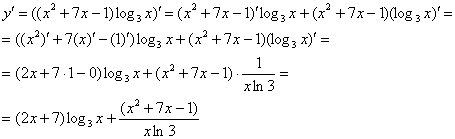 Пример 7. Найти производную функции 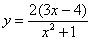 Чего здесь только нет – сумма, разность, произведение, дробь…. С чего бы начать?! Есть сомнения, нет сомнений, но, В ЛЮБОМ СЛУЧАЕ для начала рисуем скобочки и справа вверху ставим штрих: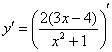 Теперь смотрим на выражение в скобках, как бы его упростить? В данном случае замечаем множитель, который согласно первому правилу целесообразно вынести за знак производной:Заодно избавляемся от скобок в числителе, которые теперь не нужны.
Вообще говоря, постоянные множители при нахождении производной можно и не выносить, но в этом случае они будут «путаться под ногами», что загромождает и затрудняет решение.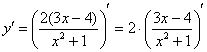 Смотрим на наше выражение в скобках. У нас есть сложение, вычитание и деление. Со школы мы помним, что деление выполняется в первую очередь. И здесь – сначала применяем правило дифференцирования частного: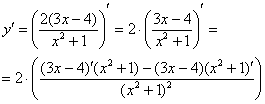 Таким образом, наша страшная производная свелась к производным двух простых выражений. Применяем первое и второе правило, здесь это сделаем устно, надеюсь, Вы уже немного освоились в производных: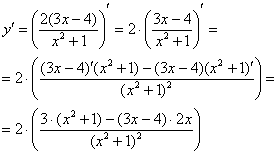 Пример 8. Найти производную функции 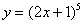 Как всегда записываем:
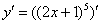 Разбираемся, где у нас внешняя функция, а где внутренняя. Для этого пробуем (мысленно или на черновике) вычислить значение выражения  при . Что нужно выполнить в первую очередь? В первую очередь нужно сосчитать чему равно основание: , значит, многочлен  – и есть внутренняя функция:

И, только потом выполняется возведение в степень , следовательно, степенная функция – это внешняя функция:

Согласно формуле , сначала нужно найти производную от внешней функции, в данном случае, от степени. Разыскиваем в таблице нужную формулу: . Повторяем еще раз: любой табличный шаблон справедлив не только для «икс», но и для любой дифференцируемой функции . Таким образом, результат применения правила дифференцирования сложной функции   следующий: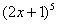 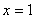 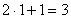 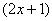 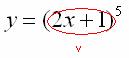 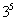 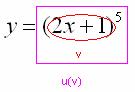 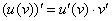 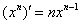 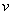 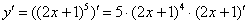 Снова подчеркиваю, что когда мы берем производную от внешней функции , внутренняя функция  у нас не меняется:

Теперь осталось найти совсем простую производную от внутренней функции и немного «причесать» результат: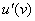 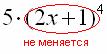 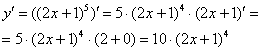 7) Изучение нового материала. Рассмотрим технику дифференцирования неявной функции (записать в конспект).Рассмотрим другую функцию:  , которая задана неявно.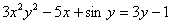 Здесь переменные  и  расположены «вперемешку». Причем никакими способами невозможно выразить «игрек» только через «икс». 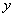 В курсе математического анализа доказано, что неявная функция существует (однако не всегда), у неё есть график (точно так же, как и у «нормальной» функции). У неявной функции точно так же существует первая производная, вторая производная и т.д. Все правила дифференцирования, таблица производных элементарных функций остаются в силе. Разница в одном своеобразном моменте, который мы рассмотрим прямо сейчас.Пример 9.Найти производную от функции, заданной неявно 1) На первом этапе навешиваем штрихи на обе части:
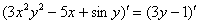 2) Используем правила дифференцирования:
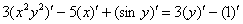 3) Непосредственное дифференцирование.
Как дифференцировать  и  совершенно понятно. Что делать там, где под штрихами есть «игреки»?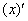 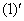  – просто до безобразия, производная от функции равна её производной: .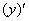 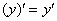 Как дифференцировать 
Здесь у нас сложная функция. Почему? Вроде бы под синусом всего одна буква «игрек». Но, дело в том, что всего одна буква «игрек» – САМА ПО СЕБЕ ЯВЛЯЕТСЯ ФУНКЦИЕЙ. Таким образом, синус – внешняя функция,  – внутренняя функция. Используем правило дифференцирования сложной функции :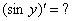 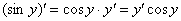 Произведение дифференцируем по обычному правилу :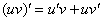 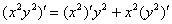 Обратите внимание, что  – тоже сложная функция, любой «игрек с наворотами» – сложная функция: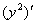 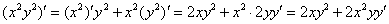 Само оформление решения должно выглядеть примерно так:


Если есть скобки, то раскрываем их:
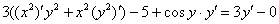 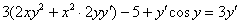 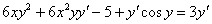 4) В левой части собираем слагаемые, в которых есть «игрек» со штрихом. В правую часть – переносим всё остальное:
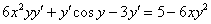 5) В левой части выносим производную  за скобки: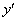 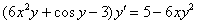 6) И по правилу пропорции сбрасываем эти скобки в знаменатель правой части: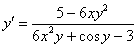 8) Изучение нового материала. Рассмотрим технику дифференцирования функции заданной параметрически (записать в конспект).Если функция y = f(x) задана параметрически в виде  , то её производная находится по формуле Пример 10. Найти производную функции .Найдём производные функций и  по переменной t отдельно: =  = 20 - , (производная разности равна разности производных,4 умножили на 5 и понизили степень на 1 по формуле производной степенной функции, минус переписали, 3 умножили на 6 и понизили степень на 1, производная числа равна о). =( )' = 4∙(-) +2∙ (производная суммы равна сумме производных, 4 переписали и умножили на производную косинуса по таблице, плюс переписали, 2 переписали и умножили на производную синуса по таблице) = - 4∙ +2∙.Теперь найдём производную всей функции по формуле: =  . Ничего не упрощается. Это ответ.9) Домашнее задание: изучить и составить конспект, решить задание:№1.Найти производные функций:Место занятия в расписанииМесто занятия в расписанииТемаЦелиЦелиЗадачиКонтрольные вопросы и заданияД/зДата08.11.21Функция одной переменной. Граница функции. Понятие производной и техника дифференцирования. ДидактическаяОбобщить  систематизировать и расширить  основные понятия функции одной переменной, границы функции, понятие производной функции одной переменной, продолжить формирование умений и навыков решения задач на функцию одной переменной, вычисления производной функции одной переменной.1) Обобщить  систематизировать и расширить  теоретические знания  о функции одной переменной и её границе.2) Рассмотреть примеры решения задач в рамках данной темы.3) Обобщить  систематизировать и расширить  теоретические знания  о производной функции одной переменной.4) Продолжить формирование умений и навыков решения задач в рамках данной темы.1) Как определяется и как задается функция?2) По какой переменной находится область определения?3) Какие по виду бывают функции?4) Какие основные свойства функции вы знаете?5) Как определяется граница функции и когда она существует?6)Изучить и составить конспект, решить задание:№1.Найти производные функций:Группа2ТОФункция одной переменной. Граница функции. Понятие производной и техника дифференцирования. РазвивающаяРазвивать логическое и пространственное мышление.1) Обобщить  систематизировать и расширить  теоретические знания  о функции одной переменной и её границе.2) Рассмотреть примеры решения задач в рамках данной темы.3) Обобщить  систематизировать и расширить  теоретические знания  о производной функции одной переменной.4) Продолжить формирование умений и навыков решения задач в рамках данной темы.1) Как определяется и как задается функция?2) По какой переменной находится область определения?3) Какие по виду бывают функции?4) Какие основные свойства функции вы знаете?5) Как определяется граница функции и когда она существует?6)Изучить и составить конспект, решить задание:№1.Найти производные функций:ПараIVФункция одной переменной. Граница функции. Понятие производной и техника дифференцирования. ВоспитательнаяВоспитывать любознательность и самостоятельность.1) Обобщить  систематизировать и расширить  теоретические знания  о функции одной переменной и её границе.2) Рассмотреть примеры решения задач в рамках данной темы.3) Обобщить  систематизировать и расширить  теоретические знания  о производной функции одной переменной.4) Продолжить формирование умений и навыков решения задач в рамках данной темы.1) Как определяется и как задается функция?2) По какой переменной находится область определения?3) Какие по виду бывают функции?4) Какие основные свойства функции вы знаете?5) Как определяется граница функции и когда она существует?6)Изучить и составить конспект, решить задание:№1.Найти производные функций:№ занят.21-22(объединяются занятия №21 и №22)Функция одной переменной. Граница функции. Понятие производной и техника дифференцирования. ВоспитательнаяВоспитывать любознательность и самостоятельность.1) Обобщить  систематизировать и расширить  теоретические знания  о функции одной переменной и её границе.2) Рассмотреть примеры решения задач в рамках данной темы.3) Обобщить  систематизировать и расширить  теоретические знания  о производной функции одной переменной.4) Продолжить формирование умений и навыков решения задач в рамках данной темы.1) Как определяется и как задается функция?2) По какой переменной находится область определения?3) Какие по виду бывают функции?4) Какие основные свойства функции вы знаете?5) Как определяется граница функции и когда она существует?6)Изучить и составить конспект, решить задание:№1.Найти производные функций:1. 2. 3. 4. 5. 1. 12. 2. 13. 3. 14. 4. 15. 5. ()' = 16. 6. 17. 7. 18. 8. 19. 9. 20. 10. 21. 11. 22. 